ĪPAŠĪBASminerālsatvērts uz difūzijupēc pilnas nožūšanas salizturīgs un ūdensizturīgslaba saķereaugstā stabilitātevieglā apstrādāšana ar roku un mašīnuizturīga pret atmosfēras iedarbību un UV starojumupelēka krāsapirms kārtēju virsmas slāņu uzklāšanas jābūt nogruntētaiLIETOŠANAstiklašķiedras sieta iearmēšanaisiltināšanas sistēmās LOBATHERM S uz polistirola. nelīdzenumu špaktelēšanai uz polistirola.KVALITĀTE UN DROŠĪBAsaistviela atbilstoši normai EN 197kvalitātes pastāvīga kontrole saskaņā ar ISO 9001VI hroma saturs reducēts līdz līmenim <2ppmVIRSMAVirsmai jābūt sausai, tīrai, bez putekļiem un polistirola atliekām vai citiem pretadhēzijas līdzekļiem. Notīrīt brīvus elementus un atliekas pēc iepriekšējiem slāņiem. Stipri absorbējošu virsmu samitrināt vai nogruntēt ar bāziquick-mixABS vai UG. Novērtējot virsmu, ievērot spēkā esošu normu norādījumu. Prasības polistirola plāksnēm un mehāniskiem savienojumiem, kā arī citas siltināšanas darbu detaļas ir aprakstītas Instrukcijā ITB 418/2007 un ITB 447/2009.APSTRĀDĀŠANAJavu samaisīt ar rokām vai plaši pieejamām mašīnām, vai maisīšanas-sūkšanas agregātiem. Rokas maisīšanas gadījumā javu tieši samaisīt ar plaši pieejamu urbjmašīnu armaisītāju, līdz viendabīgas masas iegūšanai bez kunkuļiem. Java var būt lietota pēc 5 minūšu nogatavošanas laika. Javu vienmērīgi uzklāt uz izolācijas plāksnes, lietojot zobveida ķelli (8 x 8 mm vai 10 x 10 mm), pēc tam iegremdēt stiklašķiedras sietu, vienlaicīgi veidojot sieta pārlaidumus 10 cm uz sieta joslu savienojumiem. Min. kārtas biezumam pēc uzklāšanas jābūt 4 mm. S 102 javas vidējs sacietēšanas laiks ir apm. 24 st. uz kārtas biezuma 1 mm, atkarīgi no laika apstākļiem. Svaigu javu sargāt no nelabvēlīgiem laika apstākļiem (sals, stiprs vējš, tieša saules staru ietekme, lietus). Darbu veikt gaisa un virsmas temperatūrā no +5°C līdz +25°C.IZLIETOJUMSUz 1 m2 ar kārtas biezumu 1 mm nepieciešami izmantot apm. 1,4 kg sausas javas.IZLIETOJUMSIEPAKOJUMS25 kgUZGLABĀŠANAGlabāt sausā vietā uz koksnes paliktņiem. Uzglabāšanas laiks: 12 mēneši no datuma, norādīta uz iepakojuma.NORĀDĪJUMIProdukts satur portlandcementu, kas var ierosināt alerģiju, un kalcija hidroksīdu. Pēc samaisīšanas ar ūdeni reaģē sārmaini. Sargāt acis un ādu. Pēc javas saskares ar ādu, kontakta vietu tieši nomazgāt ar daudz ūdens. Pēc javas saskares ar acīm, izmazgāt acis ar lielu ūdens daudzumu un nekavējoties kontaktēties ar ārstu.Minēta informācija tika saņemta pēc plašiem pētījumiem un daudzgadu praktiskas pieredzes. Bet nevar attiekties uz visiem lietošanas gadījumiem. Atstājam sev tiesību iesniegt tehniskās izmaiņas produkta attīstības ietvaros.TEHNISKIE PARAMETRITehniskie dati attiecas temperatūrai 20°C un gaisa relatīvam mitrumam 65%Produkts ir sekojošo siltināšanas sistēmu sastāvdaļa:LOBATHERM S un atbilst tehniskajām normām:LOBATHERM S: AT-15-4310/2012Valsts atbilstības deklarācija S 102:05090224 / 30.05.2012Sertificējošā vienība ITB Varšavā Nr. AC 020.Ražošanas uzņēmums:Nr. 60: ul. Nyska 73, 57-100 Strzelin, PolijāNr. 61: ul. Opoczyńska 14; 96-200 RawaMazowiecka, Polijā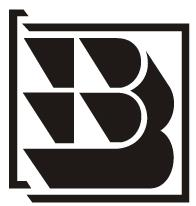 Stāvoklis: 2013. g. augustsJaunās tehniskās lapas izdošanas brīdī šī lapa zaudē savu spēku.Plašākā informācija pieejama:quick-mixsp. z o.o.ul. Brzegowa 7357-100 Strzelin, Polijātālr. 071/ 392 72 20, 15fakss: 071/ 392 72 23, 24e-pasts: info@quick-mix.plwww.quick-mix.plSIA Colortexquick-Mix produkcijas oficiālais dīleris Latvijas teritorijā.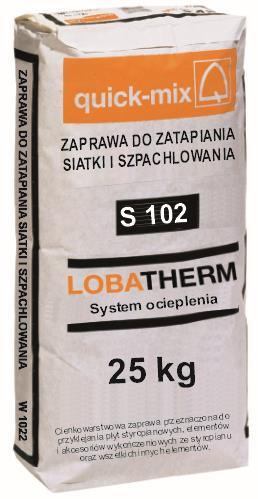 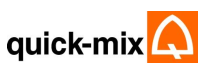 S 102Līmjava armējošās kārtas izveidošanai uz polistirola.Java paredzēta armējošās kārtas izveidei siltināšanas sistēmās uz polistirola.ienākšanas laikslietošanas laiks:apm. 5 min.apm. 1-2 st. pēc sagatavošanaspielipšana pie betona:- ja paraugi tiek glabāti gaisa-sausos apstākļos≥ 0,3 MPa- pēc nogremdēšanas ūdenī 24 stundu laikā≥ 0,2 MPa- pēc 5 termiskiem-mitruma cikliem≥ 0,3 MPaūdens patērēšana:ap 5,5 l uz 25 kgizlietošana:apm. 1,4 kg/m2 uz 1 mm slāņa biezumagraudainība:0 – 0,6 mmstiegrota slāņa biezums:4 mmlietošanas temperatūra:no +5°C līdz +25°Cuzglabāšana:sausā vietā, 12 mēneši noražošanas datumaiepakojums:25 kgkrāsa:pelēka